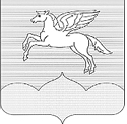 СОБРАНИЕ ДЕПУТАТОВ                                                                        ГОРОДСКОГО ПОСЕЛЕНИЯ «ПУШКИНОГОРЬЕ»ПУШКИНОГОРСКОГО РАЙОНА ПСКОВСКОЙ ОБЛАСТИР Е Ш Е Н И Е  26.11.2019г.  №  176р.п. Пушкинские Горы(принято на  31 внеочередной сессии Собрания депутатовгородского поселения «Пушкиногорье» второго созыва)О внесении изменений в Положение «О  приватизации муниципального    имущества    городского   поселения «Пушкиногорье», утвержденного  Решением Собрания депутатов    городского     поселения   «Пушкиногорье» от 30.11.2010г.  № 47	Рассмотрев  протест  прокуратуры Пушкиногорского района от 15.11.2019г. № 02-09-2019 на Положение  «О приватизации муниципального имущества городского поселения «Пушкиногорье», утвержденного Решением Собрания депутатов городского поселения «Пушкиногорье»  от 30.11.2010г. № 47 , в соответствии с  Федеральным законом  от 06.10.2003г. № 131-ФЗ «Об организации местного самоуправления в Российской Федерации»,  Федеральным законом от 21.12.2001г. № 178-ФЗ                                    «О приватизации государственного и муниципального имущества»                                 ( с изменениями и дополнениями, вступившими в силу в 2019году), руководствуясь Уставом  муниципального образования «Пушкиногорье»,          Собрание депутатов городского поселения «Пушкиногорье»РЕШИЛО:1. Протест прокуратуры Пушкиногорского района от 15.11.2019г.                     № 02-09-2019 на Положение   «О  приватизации муниципального имущества городского поселения «Пушкиногорье», утвержденного Решением Собрания депутатов городского поселения «Пушкиногорье»  от 30.11.2010г. № 47 удовлетворить в полном  объёме.2. Внести следующие изменения и дополнения  в Положение                                  «О  приватизации муниципального имущества городского поселения «Пушкиногорье»:2.1. подпункт 1.3 пункта 1  изложить в новой редакции:«Администрация городского поселения «Пушкиногорье» ( далее-Администрация) самостоятельно осуществляет функции по продаже муниципального имущества, а также своими решениями  поручает юридическим лицам (указанным в пп.8.1 п.1 ст.6 Федерального закона  от 21.12.2001г. № 178 «О приватизации государственного и муниципального имущества»), организовать  от имени  собственника в установленном порядке продажу приватизируемого имущества, находящегося в  собственности городского поселения «Пушкиногорье» и (или) осуществлять функции продавца такого имущества»;2.2.  абзац 3  пункта 4.3.  изложить в новой редакции: 	«Предложения о цене муниципального имущества заявляются участниками аукциона открыто в ходе проведения торгов.	2.3. абзац 3 пункта 4.4 после текста «Предложения о цене муниципального имущества» дополнить текстом «заявляются участниками конкурса открыто в ходе проведения торгов», исключив из данного абзаца  текст «подаются участниками  конкурса в запечатанных конвертах».2.4. абзац 4 пункта 4.6. изложить в новой редакции:«Предложения о приобретении государственного или муниципального имущества заявляются претендентами открыто в ходе проведения продажи».3. Обнародовать настоящее решение  в установленном порядке, разместить на официальном Интернет-сайте МО «Пушкиногорье» pgori.ru.4. Настоящее Решение вступает в силу после официального обнародования. Председатель собрания                                                   А.В.Афанасьев